Załącznik nr 2 do  ZO-16/20/BD.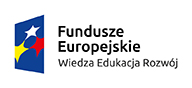 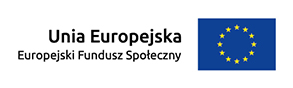 FORMULARZ OFERTOWYDotyczy  opracowania, wdrożenia i administrowania modułem e-learningowym dla uczestników programu „Nie trać głowy – program profilaktyki i wczesnego wykrywania nowotworów głowy i szyi ”.Ofertę SKŁADA:OFERTA WYKONAWCYOferuję(-jemy)  realizację przedmiotu zamówienia  zgodnie z wymaganiami zawartymi w Zapytaniu Ofertowym za łączną kwotę:        netto: ……………………………….PLN        słownie: ………………………………………………………………………………………………………………………………        brutto: ……………………………….PLN        słownie: ………………………………………………………………………………………………………………………………w tym:1 etap: przygotowanie modułu, umieszczenie treści dostarczonych przez Zamawiającego oraz  przeprowadzenie szkolenia:        netto: ……………………………….PLN  ( słownie: ……………………)        brutto: ………………………………PLN ( słownie: ……………………)2 etap: administrowanie i obsługa techniczna  od dnia podpisania protokołu odbioru prac przez cały okres obowiązywania umowy t.j. do 31.03.2021 r.       netto: ……………………………….PLN       słownie: ………………………………………………………………………………………………………………………………       brutto: ……………………………….PLN       słownie: ………………………………………………………………………………………………………………………………IV.   OŚWIADCZENIE WYKONAWCY:Oświadczam/y, że uzyskaliśmy wszelkie niezbędne informacje do przygotowania oferty.Oświadczam/y, że kwota brutto wymieniona w ofercie Wykonawcy, obejmuje wszelkie koszty Wykonawcy związanie z realizacją przedmiotu zamówienia, którego dotyczy Zapytanie ofertowe nr  ZO-16/20/BDOświadczam/y, że dysponujemy potencjałem technicznym, organizacyjnym i kadrowym, odpowiednim do realizacji zamówienia oraz spełniamy wszystkie wymagania prawne niezbędne do prowadzenia działalności będącej przedmiotem zamówienia.Oświadczam/y, że zapoznaliśmy się z zapytaniem ofertowym i nie wnosimy do niego zastrzeżeń, akceptując wszystkie postanowienia w nim zawarte oraz uzyskaliśmy konieczne informacje i wyjaśnienia do przygotowania oferty.Wszystkie dane zawarte w mojej ofercie są zgodne z prawdą i aktualne w chwili składania oferty.Oświadczam, że wypełniłem obowiązki informacyjne przewidziane w art. 13 lub art. 14 RODO1) wobec osób fizycznych, od których dane osobowe bezpośrednio lub pośrednio pozyskałem w celu ubiegania się o udzielenie zamówienia publicznego w niniejszym postępowaniu.........................................................................Podpis i pieczątka imienna osoby upoważnionej do reprezentowania firmyrozporządzenie Parlamentu Europejskiego i Rady (UE) 2016/679 z dnia 27 kwietnia 2016 r. w sprawie ochrony osób fizycznych w związku z przetwarzaniem danych osobowych i w sprawie swobodnego przepływu takich danych oraz uchylenia dyrektywy 95/46/WE (ogólne rozporządzenie o ochronie danych) (Dz. Urz. UE L 119 z 04.05.2016, str. 1)w przypadku, gdy Wykonawca nie przekazuje danych osobowych innych niż bezpośrednio jego dotyczących lub zachodzi wyłączenie stosowania obowiązku informacyjnego, stosownie do art. 13 ust. 4 lub art. 14 ust. 5 RODO treści oświadczenia wykonawca nie składa (usunięcie treści oświadczenia np. przez jego wykreślenie).Nazwa Wykonawcywpisany do:Rejestru przedsiębiorców Krajowego Rejestru Sądowego prowadzonego przez Sąd Rejonowy ……………………...…………….. pod nr KRS .....................miejsce pobrania/uzyskania ww. dokumentu bezpośrednio za pomocą bezpłatnej krajowej bazy danych lub wykorzystania dokumentu złożonego do innego postępowania prowadzonego przez Zamawiającego:..................................................................................................lub do Centralnej Ewidencji i Informacji o Działalności Gospodarczej .................................................................miejsce pobrania/uzyskania ww. dokumentu bezpośrednio za pomocą bezpłatnej krajowej bazy danych lub wykorzystania dokumentu złożonego do innego postępowania prowadzonego przez Zamawiającego:..............................................................................................NIPREGONAdres:Telefon:Fax:e-mail:Osoba do kontaktów: e-mail, telefon